MUNICÍPIO DE SANTA TEREZINHA DO PROGRESSO, SC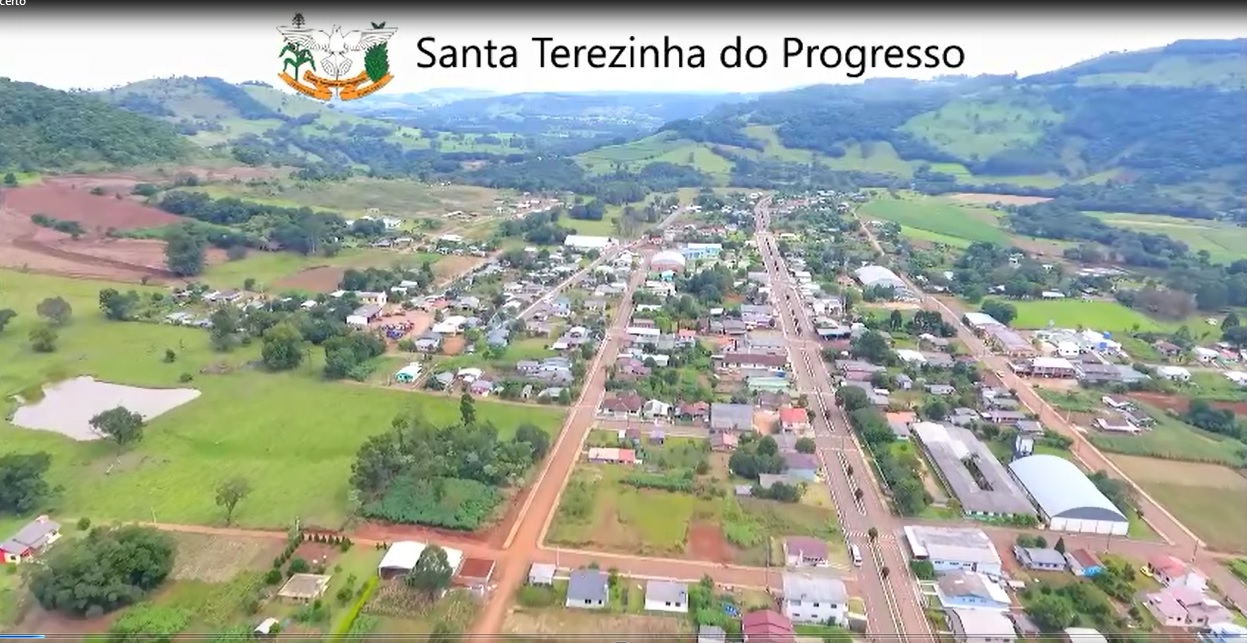 NOTAS EXPLICATIVAS ÀS DEMONSTRAÇÕES CONTÁBEIS 2020.ENTIDADE: FUNDO MUNICIPAL DE SAÚDE Este documento
é dos TerezinhanosA Notas Explicativas não são só uma obrigação legal ou uma formalidade. É por meio deste documento que o Governo Municipal presta contas aos cidadãos Terezinhanos.APRESENTAÇÃO DAS NOTAS EXPLICATIVAS1 INFORMAÇÕES GERAISNatureza Jurídica da Entidade;Domicílio da Entidade;Natureza das operações e principais atividades da entidade;Declaração de conformidade com a legislação e com as normas de contabilidade aplicáveis.RESUMO DAS POLÍTICAS CONTÁBEIS SIGNIFICATIVAS 2.1 Bases de mensuração utilizadas;2.2 Novas normas e políticas contábeis alteradas;2.3 Julgamentos pela aplicação das políticas contábeis.INFORMAÇÕES DE SUPORTE E DETALHAMENTO DE ITENS APRESENTADOS NAS DEMONSTRAÇÕES CONTÁBEIS PELA ORDEM EM QUE CADA DEMONSTRAÇÃO E CADA RUBRICA SEJAM APRESENTADAS4 OUTRAS INFORMAÇÕES RELEVANTES4.1 Passivos contingentes e compromissos contratuais não reconhecidos;4.2 Divulgações não financeiras, tais como: os objetivos e políticas de gestão do risco financeiro da entidade; pressupostos das estimativas4.3 Reconhecimento de inconformidades que podem afetar a compreensão do usuário sobre o desempenho e o direcionamento das operações da entidade no futuro4.4 Ajustes decorrentes de omissões e erros de registro.NOTAS EXPLICATIVAS DO BALANÇO 2020BASE DE ELABORAÇÃO E APRESENTAÇÃO DAS DEMONSTRAÇÕES CONTÁBEISNOTAS EXPLICATIVAS AO BALANÇO ORÇAMENTÁRIO1. Previsão da receita versus arrecadação;2. Detalhamento das receitas e despesas intraorçamentárias;3. Utilização do superávit financeiro e da reabertura de créditos especiais e extraordinários;4. Detalhamento da execução das despesas;5. Análise da execução da despesa;6. Avaliação do estoque de restos a pagar processados e não processados.NOTAS EXPLICATIVAS AO BALANÇO PATRIMONIAL7. Caixa e equivalente de caixa;8. Créditos a Curto Prazo e a Longo Prazo;9. Investimentos RPPS;10. Imobilizado;11. Intangível;12. Fornecedores;13. Obrigações Trabalhistas, Previdenciárias e Assistenciais a Curto Prazo e a Longo Prazo;14. Provisões a Curto Prazo e a Longo Prazo;15. Demais elementos patrimoniais.NOTAS EXPLICATIVAS À DEMONSTRAÇÃO DAS VARIAÇÕES PATRIMONIAIS16. Redução ao valor recuperável no ativo imobilizado;17. Baixas de investimento;18. Constituição ou reversão de provisões;19. Demais variações, quando relevantes;NOTAS EXPLICATIVAS AO BALANÇO FINANCEIRO20. Transferências Financeiras Recebidas e Concedidas;21. Retenções tributárias;22. Restos a pagar processados e não processados.NOTAS EXPLICATIVAS À DEMONSTRAÇÃO DOS FLUXOS DE CAIXA23. Análise Horizontal do Fluxo de Caixa das Atividades Operacionais24. Análise Horizontal do Fluxo de Caixa das Atividades de Investimento25. Análise Horizontal do Fluxo de Caixa das Atividades de financiamentoNOTAS EXPLICATIVAS À DEMONSTRAÇÃO DAS MUTAÇÕES DO PATRIMÔNIO LÍQUIDO26 Capital/Patrimônio Social;27 Resultados Acumulados;28 Ajustes dos exercícios anteriores;29 Ajustes de avaliação patrimonial.CONSIDERAÇÕES FINAISAPRESENTAÇÃO DAS NOTAS EXPLICATIVASEm 2020 o Município de Santa Terezinha do Progresso completou 25 anos de emancipação.1 INFORMAÇÕES GERAISSecretário de Saúde: Cleusa de Souza CampoPrefeito(a): Derli FurtadoMicrorregião: Microrregião do Oeste de Santa CatarinaAniversário: 19/07Habitantes:  2372 (IBGE/2019)Eleitores:  2368 (TSE/2019)PIB: R$ 46.815.000,00 (IBGE/2016)Natureza Jurídica da EntidadeO Município de Santa Terezinha do Progresso, SC, é pessoa jurídica de direito público, CNPJ 01.612.847/0001-90, com natureza jurídica 124-4 Município, na forma de Ente Federativo.O Fundo Municipal de Saúde está inscrito no CNPJ 11.360.515/0001-19.O Município conta com uma Unidade de Saúde.Domicílio da EntidadeTem sua sede no endereço Rua Ernesto Francisco Cardoso, nº 54, Centro, Santa Terezinha do Progresso, CEP. 89.983-000, Estado de Santa Catarina. Natureza das operações e principais atividades da entidadeA atividade econômica principal é Administração Pública em Geral, CNAE 84.11-6-00.  Fazem parte da sua estrutura Organizacional as Secretarias:Secretaria Municipal de SaúdeFundo Municipal de SaúdeDeclaração de conformidade com a legislação e com as normas de contabilidade aplicáveisRESUMO DAS POLÍTICAS CONTÁBEIS SIGNIFICATIVAS Bases de mensuração utilizadasATIVOSAtivo
Ativo é um recurso controlado no presente pela entidade como resultado de evento passado.

DisponibilidadesAs disponibilidades são mensuradas ou avaliadas pelo valor original. As aplicações financeiras de liquidez imediata são mensuradas ou avaliadas pelo valor original, atualizadas até a data do Balanço Patrimonial. As atualizações apuradas são contabilizadas em contas de resultado. O Disponível contempla o numerário e outros bens e direitos com maior capacidade de conversibilidade em moeda e está segmentado em moeda nacional.Direitos, créditos e valores a longo prazoOs direitos, os títulos de créditos são mensurados ou avaliados pelo valor original. Os riscos de recebimento de direitos são reconhecidos em conta de ajuste, a qual será reduzida ou anulada quando deixarem de existir os motivos que a originaram. Os direitos, os títulos de crédito prefixadas são ajustados a valor presente. Os direitos, os títulos de crédito pós-fixadas são ajustados considerando-se todos os encargos incorridos até a data de encerramento do balanço. As atualizações e os ajustes apurados são contabilizados em contas de resultado.ImobilizadoO ativo imobilizado, incluindo os gastos adicionais ou complementares, é mensurado ou avaliado, inicialmente, com base no valor de aquisição, produção ou construção e, em se tratando de ativos imobilizados obtidos a título gratuito, o valor resultante da avaliação obtida com base em procedimento técnico ou o valor patrimonial definido nos termos da doação.O ativo imobilizado é reconhecido inicialmente com base no valor de aquisição, produção ou construção. O Fundo Municipal de Saúde de Santa Terezinha do Progresso, SC, possui ativo imobilizado com vida útil econômica limitada, e por isso se sujeita ao cálculo da depreciação.Por meio do Decreto nº 149 de 13 de agosto de 2019, foi criada comissão permanente de servidores, responsáveis pela atualização do patrimônio, bens móveis e imóveis, denominada, comissão para realizar os procedimentos contábeis patrimonial do Fundo Municipal de Saúde de Santa Terezinha do Progresso, SC.Ativos obtidos a títulos gratuito devem ser registrados pelo valor justo na data de sua aquisição, considerado o valor resultante da avaliação obtida com base em procedimento técnico ou valor patrimonial definido nos termos da doação. Reconhecimento dos ativosEm atendimento ao princípio da Oportunidade, as transações são reconhecidas e registradas integralmente no momento em que ocorrerem e os registros da entidade, desde que estimáveis tecnicamente, são efetuados, mesmo na hipótese de existir razoável certeza de sua ocorrência. Os registros contábeis das transações das entidades do setor público devem ser efetuados, considerando as relações jurídicas, econômicas e patrimoniais, prevalecendo, nos conflitos entre elas, a essência sobre a forma. No processo de reconhecimento dos bens como ativos, ou baixa dos mesmos, foram consideradas necessárias às características de ser resultado de um evento passado, gerar benefício presente ou futuro, inerente a prestação de serviço público ou a exploração econômica, e, ser controlado. Mensuração Consiste em determinar os valores pelos quais os elementos das demonstrações contábeis devem ser reconhecidos e apresentados nas demonstrações contábeis. Normalmente, o valor contábil abaixo do valor de mercado se deve a perda do poder aquisitivo da moeda desde a data da aquisição dos bens. Por sua vez, o valor contábil acima do valor de mercado, se deve ao não cálculo da depreciação, mantendo o ativo, sempre o valor original e não seu valor histórico. Em atendimento à orientação prevista nas normas, principalmente aos princípios do valor original e da continuidade, relativos ao assunto, o município de Santa Terezinha do Progresso, SC, adotou, no Fundo Municipal de Saúde, em 2020, a revisão do valor justo, como custo atribuído do ativo imobilizado, dos bens que não constavam em levantamentos efetuados em períodos anteriores. Depreciação A administração pública municipal já praticava em 2020, procedimentos de depreciação, foi realizado levantamento físico e atualização contábil do patrimônio imobilizado. O Município de Santa Terezinha do Progresso, SC, adotou para o FMS, o método de depreciação linear, com estabelecimento de valor residual e vida útil dos bens, de acordo com cada classe, atendendo ao disposto nas Normas Brasileiras de Contabilidade Aplicadas ao Setor Público e elaborada com base em pesquisa de mercado.O objetivo é o fiel cumprimento das Normas Brasileiras de Contabilidade, e para que a contabilidade demonstre a adequada situação patrimonial dos órgãos e entidades, em cumprimento as NBCASP. Redução do valor recuperável (impairment) O Fundo Municipal de Saúde de Santa Terezinha do Progresso, SC adota as tratativas das NBCASP, e manterá o valor contábil dos ativos de vida longa, principalmente o imobilizado a ser mantido e utilizado nas operações, com o objetivo de determinar e avaliar sempre que eventos ou mudanças nas circunstâncias indicarem que o valor contábil de um ativo ou grupo de ativos não poderá ser recuperado. Redução a valor recuperável é o ajuste ao valor de mercado ou de consenso entre as partes para bens do ativo, quando esse for inferior ao valor líquido contábil. É o reconhecimento de uma perda dos benefícios econômicos futuros ou potenciais de serviço de um ativo, adicional e acima do reconhecimento sistemático das perdas de benefícios econômicos futuros ou potenciais de serviço que se efetua normalmente.IntangívelO Fundo Municipal de Saúde de Santa Terezinha do Progresso, SC, não possui bens intangíveis em seu patrimônio.PASSIVOSPassivo
Passivo é uma obrigação presente, derivada de evento passado, cuja extinção deva resultar na saída de recursos da entidade.
ObrigaçõesAs obrigações são mensuradas ou avaliadas pelo valor original. As obrigações são ajustadas considerando-se todos os encargos incorridos até a data de encerramento do balanço. O Fundo Municipal de Saúde não constitui Provisões por ser um Fundo com personalidade jurídica, porém meramente contábil. Férias são passivos derivados de apropriações por competência, decorrentes de serviços recebidos, mas que não tenham sido pagos. As informações relativas a férias e décimo terceiro salário, são recebidas do Departamento de Recursos Humanos.Contabilização das Retenções para Fins Orçamentários O Fundo Municipal de Saúde de Santa Terezinha do Progresso, adota a política contábil de registro das retenções na conta crédito empenhado liquidado pago no momento da retenção, ou seja, orçamentariamente na fase da liquidação da despesa, pois considera-se que nesse momento a obrigação com o credor da despesa foi totalmente quitada, restando uma obrigação com um terceiro, conforme orientações do TCE/SC. Passivos sem Execução Orçamentária Todas as obrigações, independentemente da execução orçamentária da despesa, devem ser reconhecidas pelas unidades gestoras em observância ao regime de competência definido pelas NBCASP.PATRIMÔNIO LÍQUIDOPatrimônio líquidoCompreende o valor residual dos ativos depois de deduzidos todos os passivos. Quando o valor do Passivo for maior que o valor do ativo, o resultado é denominado Passivo a Descoberto. Neste caso, a expressão Patrimônio Líquido deve ser substituída por Passivo a Descoberto.Ajustes de exercícios anterioresNo grupo do patrimônio líquido, a conta Ajustes de Exercício Anteriores é utilizada apenas os decorrentes de efeitos da mudança de critério contábil, ou da retificação de erro imputável a determinado exercício anterior, e que não possam ser atribuídos a fatos subsequentes.Apuração do ResultadoOs resultados orçamentário e patrimonial foram apurados de acordo com as práticas contábeis vigentes, sendo as receitas orçamentárias reconhecidas pelo regime de caixa, as despesas orçamentárias pelo empenho no exercício e as variações patrimoniais aumentativas e diminutivas de acordo com o seu fato gerador.DEFINIÇÕES GERAISRegistro da Receita Orçamentária A política contábil do Fundo Municipal de Saúde de Santa Terezinha do Progresso, SC, é o registro centralizado da receita orçamentária pelo princípio do caixa único. O regime contábil para o registro da receita é o regime de caixa. Distinção entre Circulante e Não Circulante A política contábil adotada evidencia como circulante os direitos e as obrigações com valores de realização em até 12 meses da data de levantamento destas demonstrações contábeis. Os ingressos extra orçamentários, tais como cauções e outras entradas compensatórias, são considerados como circulante, independentemente do prazo de devolução do recurso. 2.2 Novas normas e políticas contábeis alteradasO Conselho Federal de Contabilidade (CFC) publicou em outubro de 2016, a Norma Brasileira de Contabilidade Aplicada ao Setor Público (NBC TSP) – Estrutura Conceitual. A regra é a primeira da área convergida às internacionalmente aceitas e vai nortear toda a contabilidade pública. Um dos principais pontos da norma é a definição da sociedade como usuária principal da informação contábil, o que facilitará a transparência e o controle social. O Fundo Municipal de Saúde de Santa Terezinha do Progresso, SC, atende as exigências das NBCASPs vigentes, e busca acompanhar as novidades das novas normas e políticas contábeis previstas. O objetivo da Municipalidade é evidenciar o patrimônio público da forma mais clara possível permitindo a sociedade e aos órgãos de controle e fiscalização o adequado entendimento, atendendo as Normas e a legislação vigente.2.3 Julgamentos pela aplicação das políticas contábeisNa preparação das demonstrações contábeis, o Fundo Municipal de Saúde de Santa Terezinha do Progresso, SC, fez uso de estimativas e de julgamentos que afetam diretamente o valor de avaliação dos ativos e passivos constantes nas demonstrações. As principais estimativas e premissas estão a seguir relacionadas:a) a mensuração do valor justo dos ativos que foram reavaliados ou que tiveram a sua primeira avaliação foi realizada com dados comparáveis no mercado ou valor de reposição. Os bens de infraestrutura vêm sendo reconhecidos conforme estão sendo realizados.b) na determinação da vida útil econômica dos bens do imobilizado, está definida no Manual de controle físico e contábil do patrimônio do Município de Santa Terezinha do Progresso, SC. A tabela foi elaborada conforme vida útil estimada para cada classe de bens, de acordo com a realidade de uso e conservação dos bens do Fundo Municipal de Saúde. INFORMAÇÕES DE SUPORTE E DETALHAMENTO DE ITENS APRESENTADOS NAS DEMONSTRAÇÕES CONTÁBEIS PELA ORDEM EM QUE CADA DEMONSTRAÇÃO E CADA RUBRICA SEJAM APRESENTADASATIVOSCaixa e equivalentes de caixaO quadro anterior representa o montante de recursos financeiros (disponibilidades), do Fundo Municipal de Saúde, em 31 de dezembro dos exercícios de 2019 e 2020.Em observância ao princípio da Unidade de Tesouraria, a administração financeira dos recursos é realizada em contas públicas da Unidade Gestora Fundo Municipal de Saúde, sendo vedada a fragmentação em caixas especiais.O registro contábil da movimentação financeira bancária mantém o controle por fonte de recursos, conforme tabela do Tribunal de Contas de Santa Catarina, TCE/SC, vigente em cada exercício. Tratam-se de recursos ordinários e vinculados. Os recursos ordinários são de livre aplicação nos gastos públicos, enquanto os recursos vinculados são aplicados na finalidade específica de cada programa, convênio e outros.Os recursos públicos são aplicados em instituições financeiras que apresentarem rentabilidade e segurança, respeitadas as cláusulas vigentes em contratos.b) Direitos, créditos e valores a curto prazoA conta adiantamentos reflete os valores de férias pagos antecipadamente aos servidores públicos municipais. O valor dos créditos por danos ao patrimônio no curto prazo, no montante de R$ 2.231,03 é relativo ao reconhecimento de processos sobre pagamento de multas de trânsito.O Fundo Municipal de Saúde controla e reconhece as despesas pagas antecipadamente com seguros e assinaturas, atendendo as exigências das NBCASP.c) Direitos, créditos e valores a longo prazoDemais créditos e danos ao patrimônio provenientes de créditosO município possui R$ 1.276,93 por danos ao patrimônio tendo em vista o reconhecimento processos sobre pagamento de multas de trânsito.d) ImobilizadoO Município de Santa Terezinha do Progresso utilizou o procedimento de depreciação no patrimônio imobilizado. Segue tabela de depreciação do Município, SC:e) Valor econômico do patrimônioApresenta-se o valor econômico do patrimônio do Fundo Municipal de Saúde, atualizado por classe de bens, em 31 de dezembro de 2020:Compreende os direitos que tenham por objeto bens corpóreos destinados a manutenção das atividades da entidade ou exercidos com essa finalidade, inclusive os decorrentes de operações que transfiram a ela os benefícios, os riscos e o controle desses bens.O valor do patrimônio imobilizado, já líquido da depreciação, aumentou 12,53%, de 2019 para 2020, tendo em vista os investimentos na aquisição de ativos não circulantes.PASSIVOSObrigaçõesSaldo das obrigações para 2020:O passivo de férias e INSS é reconhecido por competência, não passando pelos estágios orçamentários e financeiros até o momento. O crédito com fornecedores refere-se a compromissos financeiros do Município pela contratação de serviços ou produtos, liquidados e não pagos.O Fundo Municipal de Saúde não possui passivo não circulante.VARIAÇÕES PATRIMONIAIS DIMINUTIVASVariações Patrimoniais DiminutivasEm 2020, o gasto com pessoal representa 48,85% das variações patrimoniais diminutivas, referentes encargos patronais e remuneração de pessoal. Os serviços por sua vez representam 23,71% do total das variações diminutivas. As variações patrimoniais diminutivas representam o esforço do Fundo Municipal de Saúde na prestação de serviços à população, bem como aquisição de produtos e execução de programas, buscando atender o objetivo da administração pública em melhorar a qualidade de vida das pessoas e garantir os serviços essenciais.VARIAÇÕES PATRIMONIAIS AUMENTATIVASa) Variações Patrimoniais AumentativasNota-se que as transferências intragovernamentais representam 56,49% do total das variações, o que demonstra a entidade é dependente do Governo Municipal.As VPAs compreendem o aumento no benefício econômico durante o período contábil sob a forma de entrada de recurso ou aumento de ativo ou diminuição de passivo, que resulte em aumento do patrimônio líquido.4 OUTRAS INFORMAÇÕES RELEVANTES4.1 Passivos contingentes e compromissos contratuais não reconhecidosO Fundo Municipal de Saúde não possui passivos contingentes e compromissos contratuais não reconhecidos.4.2 Divulgações não financeiras, tais como: os objetivos e políticas de gestão do risco financeiro da entidade; pressupostos das estimativasNão foi necessário adotar política de gestão de risco financeiro pela entidade.4.3 Reconhecimento de inconformidades que podem afetar a compreensão do usuário sobre o desempenho e o direcionamento das operações da entidade no futuroNão há eventos que possam afetar a compreensão do usuário quanto ao desempenho futura das operações da entidade.4.4 Ajustes decorrentes de omissões e erros de registroForam realizados em 2020 ajustes patrimoniais de R$ 5.290,00 decorrentes de atualização pelo levantamento físico e contábil realizado no exercício.NOTAS EXPLICATIVAS DO BALANÇO 2020Notas explicativas são informações adicionais às apresentadas nos quadros das DCASP. São consideradas parte integrante das demonstrações.Seu objetivo é facilitar a compreensão das demonstrações contábeis a seus diversos usuários. Portanto, devem ser claras, sintéticas e objetivas. Englobam informações de qualquer natureza exigidas pela lei, pelas normas contábeis e outras informações relevantes não suficientemente evidenciadas ou que não constam nas demonstrações.BASE DE ELABORAÇÃO E APRESENTAÇÃO DAS DEMONSTRAÇÕES CONTÁBEISAs Demonstrações Contábeis consolidadas deste Relatório Técnico foram elaboradas com base nos dados extraídos no sistema informatizado do Fundo Municipal de Saúde.Eventualmente os Demonstrativos podem apresentar algumas divergências entre os layouts utilizados pelo sistema informatizado do Fundo Municipal de Saúde o do Tribunal de Contas do Estado de Santa Catarina.São compostas pelo Balanço Orçamentário, Balanço Financeiro e Balanço Patrimonial, e também pela Demonstração das Variações Patrimoniais, Demonstração dos Fluxos de Caixa e Demonstração das Mutações do Patrimônio Líquido.Essas demonstrações foram elaboradas de acordo com as orientações do Manual de Contabilidade Aplicada ao Setor Público, 8ª edição, que observa os dispositivos legais que regulam o assunto, como a Lei nº 4.320/1964, a Lei Complementar nº 101/2000 e, também, as disposições do Conselho Federal de Contabilidade, assim como as Normas Brasileiras de Contabilidade Aplicadas ao Setor Público. Desde a adoção do novo PCASP, em 2015, foi realizado grande esforço da equipe técnica, para implantação de controles e procedimentos contábeis, entre eles, estão: a reavaliação patrimonial (bens móveis, imóveis e intangíveis); registro contábil da depreciação; apropriação de despesas pagas antecipadamente; e o controle de estoque.As Notas Explicativas fazem parte das Demonstrações Contábeis e contêm informações relevantes, complementares ou suplementares àquelas não suficientemente evidenciadas ou não constantes nas demonstrações contábeis. Nas Notas Explicativas estão incluídos os critérios utilizados na elaboração das demonstrações contábeis, as informações de naturezas patrimonial, orçamentária, legal e de desempenho, bem como outros eventos não suficientemente evidenciados ou não constantes nas referidas demonstrações.Sempre que possível, as informações apresentadas nesta prestação de contas são descritas em linguagem clara e acessível, de maneira que todos possam compreender como foram utilizados os recursos públicos no período. O objetivo principal dessa ação não é o de somente cumprir uma obrigação legal, mas o de oportunizar e ampliar os canais de comunicação entre a população e o Governo Municipal, transformando dados complexos em informações compreensíveis. Desse modo, queremos dinamizar o controle social para propiciar que a sociedade esteja mais ciente das ações do Governo Municipal.A missão cabe ao Setor de Contabilidade, responsável por organizar e consolidar os dados contábeis, oriundos do sistema informatizado de contabilidade e dos atos de gestão do Governo Municipal. A contabilidade atua como o interlocutor entre o poder público e a sociedade. Assim, transforma os dados em informações úteis tanto para a tomada de decisões dos gestores públicos como para os cidadãos, de tal maneira que estes possam acompanhar a arrecadação e as despesas do Governo. Esse papel se revela fundamental para a promoção da cidadania plena. Acreditamos que ela só será atingida quando gestores e administrados tiverem posições simétricas relativas às informações advindas do setor público. Em outras palavras, quando um número deixar de ser somente um número e fornecer uma perspectiva de análise e julgamento da ação governamental. Seguindo o propósito de aperfeiçoamento contínuo e de maior transparência e qualidade na prestação de contas do Governo Municipal, o Setor de Contabilidade não tem medido esforços a fim de aderir às boas práticas de transparência contábil, atendendo os preceitos da Lei Federal Complementar nº 131, de 27 de maio de 2009 e da Lei Federal nº 12.527, de 18 de novembro de 2011, disponibilizando informações na página do sitio oficial do Município.NOTAS EXPLICATIVAS AO BALANÇO ORÇAMENTÁRIOO Balanço Orçamentário demonstrará as receitas detalhadas por categoria econômica e origem, especificando a previsão inicial, a previsão atualizada para o exercício, a receita realizada e o saldo, que corresponde ao excesso ou déficit de arrecadação. Demonstrará, também, as despesas por categoria econômica e grupo de natureza da despesa, discriminando a dotação inicial, a dotação atualizada para o exercício, as despesas empenhadas, as despesas liquidadas, as despesas pagas e o saldo da dotação. A execução do orçamento da Entidade Fundo Municipal de Saúde de Santa Terezinha do Progresso em 2020, apresentou os seguintes resultados:O resultado orçamentário de 2020 foi deficitário em R$ 2.600.529,05, quando comparado a receita arrecadada com a despesa empenhada. Previsão da receita versus arrecadaçãoEm análise ao Balanço Orçamentário, pode-se observar que as receitas de Impostos, taxas e contribuições e as receitas patrimoniais obtiveram insuficiência de arrecadação de R$ 2.135,64 e R$ 5.529,72, respectivamente. As transferências correntes recebidas, por sua vez, resultaram em excesso de R$ 270.447,81 e as outras receitas correntes R$ 723,39. O Fundo Municipal de Saúde apresentou insuficiência de receita de capital no montante de R$ 96.525,00.Em resumo, o resultado orçamentário do FMS é de R$ 166.980,84, de excesso de arrecadação no ano de 2020.Detalhamento das receitas e despesas intraorçamentáriasNão houveram receitas e despesas intraorçamentária, apenas transferências intraorçamentárias:3 Utilização do superávit financeiro e da reabertura de créditos especiais e extraordináriosForam utilizados R$ 552.556,34, em recursos de superávit financeiro para abertura de créditos adicionais no exercício de 2020. Foram utilizados R$ 785.699,00 em recursos de excesso de arrecadação para abertura de créditos adicionais no exercício de 2020. Não foram reabertos créditos adicionais no exercício.4 Detalhamento da execução das despesas – análise da dotação inicial versus dotação atualizadaDurante o exercício de 2020, o Município de Santa Terezinha do Progresso, SC, criou e abriu créditos adicionais especiais e créditos adicionais suplementares, buscando realizar as alterações orçamentárias necessárias para atender a demanda dos serviços e obras públicas, ainda de acordo com o ingresso de recursos financeiros.Todos os atos, Decretos ou Leis, atenderam as exigências da Lei Federal nº 4.320/1964, conforme artigo 42 da Lei Federal 4.320/1964, “Art. 42. Os créditos suplementares e especiais serão autorizados por lei e abertos por decreto executivo”.A Lei Orçamentária 2020, do Município de Santa Terezinha do Progresso, SC, que também contempla o FMS, previu autorização para abertura de créditos adicionais suplementares, conforme art. 7º da Lei Federal 4.320/1964, “Art. 7° A Lei de Orçamento poderá conter autorização ao Executivo para: I - Abrir créditos suplementares até determinada importância obedecidas as disposições do artigo 43; (...)”. Durante o exercício de 2020, a abertura de créditos adicionais no valor total de R$ 1.683.325,34, pode assim ser apresentada:Por tipo de Credito Adicional:Suplementar: R$ 1.683.325,34Pela origem do recurso do Credito Adicional:Superávit Financeiro:         R$ 552.556,34Excesso de Arrecadação:  R$ 785.699,00Adicionar/Subtrair anulação de dotação: R$ 345.070,005 Análise da execução da despesaAs despesas relativas a Pessoal e Encargos Sociais, foram empenhadas, liquidadas e pagas no mesmo montante em cada categoria econômica, com saldo da despesa atualizada fixada suficiente, demonstrando ainda economia orçamentária.As despesas com Outras Despesas Correntes, durante a execução, respeitando os estágios da despesa definidos pela Lei Federal 4.320/194, ficaram com saldo a liquidar e saldo a pagar, tendo em vista o não recebimento/conferência dos serviços e produtos, e/ou a ordem cronológica de pagamento das referidas despesas.As despesas com investimento também carregam saldo de despesas a pagar, tendo em vista os cronogramas físico/financeiro das obras em andamento. Todas as despesas tiveram saldo orçamentário atualizado suficiente para cobertura das despesas do exercício.6 Avaliação do estoque de restos a pagar processados e não processadosO exercício de 2020 iniciou com um montante de R$ 17.974,35 em restos a pagar não processados, sendo estes pagos no ano R$ 13.417,85 e R$ 4.556,50 cancelados.O exercício de 2020 iniciou com um montante de R$ 1.276,03 em restos a pagar processados ou não processados liquidados, sendo pagos no exercício.NOTAS EXPLICATIVAS AO BALANÇO PATRIMONIALAs informações de suporte as Notas Explicativas estão detalhadas em itens anteriores deste relatório.Caixa e equivalente de caixaAplicações FinanceirasAs disponibilidades financeiras do Fundo Municipal de Saúde estão aplicadas. O registro contábil das aplicações financeiras ocorre em forma de receita de Remuneração de Depósitos Bancários.Fontes de Recurso.A contas contábeis bancárias possuem natureza devedora, e na sua composição contas correntes do tipo fonte de recurso, de acordo com a codificação definida pelo Tribunal de Contas de Santa Catarina, classificando como recursos do exercício, superávit do exercício anterior e ainda a vinculação específica de cada origem dos recursos, como um determinado bloco ou componente do SUS. Essa classificação facilita o controle dos recursos de acordo com sua origem. Forma de arrecadaçãoO Fundo Municipal de Saúde não recebe ou arrecada recursos financeiros na Unidade Administrativa, apenas via instituições bancárias.Créditos a Curto Prazo e a Longo PrazoO Fundo Municipal de Saúde, possui créditos a receber durante o exercício, como é do adiantamento de férias, créditos por danos ao patrimônio público e das variações patrimoniais diminutivas pagas antecipadamente, totalizando R$ 18.816,49.Investimentos RPPSO Fundo Municipal de Saúde não possui investimos RPPS.ImobilizadoO patrimônio imobilizado do Fundo Municipal de Saúde somou 2.984.516,31, já reduzido sua depreciação. Os bens móveis representam R$ 1.135.182,98 e os imóveis R$ 1.947.992,03. O Fundo Municipal de Saúde mantém controle e é normatizado a vida útil, valor residual, percentual de depreciação dos bens. O controle é realizado pelo servidor responsável e dirigido pela comissão do patrimônio, do Município. As contas patrimoniais mantem coerência com as contas contábeis conforme plano de contas definido pelo TCE/SC.IntangívelO Fundo Municipal de Saúde não possui intangíveis em 31 de dezembro de 2020.FornecedoresNa conta “fornecedores” são registrados por meio de controle pelo mecanismo de contas correntes, todos os fornecedores e aquisições e contratações realizadas. A conta “fornecedores” é uma conta contábil do passivo e registra as obrigações do Fundo Municipal de Saúde para com esses. Algumas obrigações que não passaram por todos os estágios da despesa são transferidas/inscritas em restos a pagar e/ou fornecedores de exercícios anteriores. Em 31 de dezembro de 2020, o saldo da conta fornecedores é de R$ 194.200,00.13 Obrigações Trabalhistas, Previdenciárias e Assistenciais a Curto Prazo e a Longo PrazoAs Obrigações Trabalhistas, Previdenciárias e Assistenciais a Curto Prazo, do Fundo Municipal de Saúde, somou em 31 de dezembro de 2020, R$ 254.606,98 referente férias e encargos, reconhecidos por competência. O reconhecimento de despesas por competência, é exigência das NBCASP, e necessária para a correta demonstração do patrimônio do Fundo Municipal de Saúde.O Fundo Municipal de Saúde não possui Obrigações Trabalhistas, Previdenciárias e Assistenciais a Longo Prazo.14 Provisões a Curto Prazo e a Longo PrazoO Fundo Municipal de Saúde não possui provisões a curto e longo prazo.15 Demais elementos patrimoniais, quando relevantes.Patrimônio LíquidoO patrimônio líquido acumulado representa o valor de R$ 3.210.355,08, e refere-se aos resultados acumulados desde a criação do Fundo. O patrimônio líquido recebe valores no encerramento do exercício referente variações patrimoniais aumentativas e diminutivas e as transferências financeiras concedidas e recebidas, envolvendo operações no nível de consolidação, INTER OFSS União, INTER OFSS Estado e INTER OFSS Municípios.No grupo do patrimônio líquido, a conta Ajustes de Exercício Anteriores pode ser utilizada apenas os decorrentes de efeitos da mudança de critério contábil, ou da retificação de erro imputável a determinado exercício anterior, e que não possam ser atribuídos a fatos subsequentes.Houveram ajustes de exercícios anteriores na Entidade Fundo Municipal de Saúde, no ano de 2020, no valor de R$ 5.290,00, devido ajustes necessários, com base na atualização física a contábil do patrimônio, realizada em 2020.NOTAS EXPLICATIVAS À DEMONSTRAÇÃO DAS VARIAÇÕES PATRIMONIAIS16 Redução ao valor recuperável no ativo imobilizadoNão houve redução ao valor recuperável no ativo imobilizado, no exercício de 2020.17 Baixas de investimentoNão houve baixa de investimentos, no exercício de 2020.18 Constituição ou reversão de provisões.Não houve constituição ou reversão de provisões em 2020.19 Demais variaçõesVariações AumentativasImpostos, Taxas e Contribuição de MelhoriaRepresentam a variação aumentativa do patrimônio pela arrecadação de impostos, taxas ou contribuição de melhoria, e pelo reconhecimento de créditos a receber destes.Variações Patrimoniais Aumentativas FinanceirasRepresentam as entradas relativas a juros arrecadados, bem como os rendimentos de depósitos bancários de recursos públicos aplicados em Instituições financeiras.Transferências e delegações recebidasPodem ser consolidação, intra ou inter orçamentárias. São as transferências recebidas no exercício, podem ser legais ou voluntárias.Valorização e Ganhos com ativos e desincorporação de passivosCompreende a variação patrimonial aumentativa com reavaliação e ganhos de ativos, bem como com a desincorporação de passivos.Outras Variações Patrimoniais AumentativasRefletem as demais variações patrimoniais aumentativas não citadas acima, inclusive por redução das despesas com férias e décimo reconhecidas por competência.Variações DiminutivasPessoal e EncargosRepresentam a redução do patrimônio do Fundo Municipal de Saúde pela assunção da despesa com pessoal, que produzirá bens ou serviços à comunidade, como a mão de obra de enfermeiros, médicos, assistentes administrativos, agentes políticos entre outros.Benefícios Previdenciários e AssistenciaisRepresentam os benefícios eventuais como auxilio saúde e outros.Uso de Bens, Serviços e Consumo de capital fixoProdutos adquiridos como, medicamentos, combustível entre outros. Os serviços contratados como seguros, assinaturas, serviços médicos e outros. Neste grupo também está contabilizado as variações patrimoniais diminutivas com depreciação de bens móveis e imóveis.Transferências e delegações concedidasAs transferências intragovernamentais são operações entre órgãos do mesmo Ente Federativo, como é o caso da Prefeitura com o Fundo Municipal de Saúde. O Fundo Municipal de Saúde transfere recursos também a Consórcios Públicos em que o mesmo é consorciado por um interesse em comum. Poderão haver outros tipos de transferências, ambas podendo ser legais ou voluntárias.TributáriasRepresentam a despesa com taxas e contribuições.NOTAS EXPLICATIVAS AO BALANÇO FINANCEIRO20 Transferências Financeiras Recebidas e ConcedidasNão houveram receitas e despesas intraorçamentária, apenas transferências intraorçamentárias:21 Retenções tributáriasO Fundo Municipal de Saúde adota a política contábil de registro das retenções na conta crédito empenhado liquidado pago no momento da retenção, ou seja, orçamentariamente na fase da liquidação da despesa, pois considera-se que nesse momento a obrigação com o credor da despesa foi totalmente quitada, restando uma obrigação com um terceiro, conforme orientações do TCE/SC. 22 Restos a pagar processados e não processadosO exercício de 2020 iniciou com um montante de R$ 17.974,35 em restos a pagar não processados, sendo estes pagos no ano R$ 13.417,85 e R$ 4.556,50 cancelados.O exercício de 2020 iniciou com um montante de R$ 1.276,03 em restos a pagar processados ou não processados liquidados, sendo pagos no exercício.NOTAS EXPLICATIVAS À DEMONSTRAÇÃO DOS FLUXOS DE CAIXA23 Análise Horizontal do Fluxo de Caixa das Atividades OperacionaisO Fluxo de Caixa das Atividades Operacionais compreende os ingressos e os desembolsos relacionados com a ação pública. Os ingressos por receitas operacionais somaram R$ 5.194.100,98 e os desembolsos, envolvendo despesa com pessoal e outros desembolsos operacionais somaram R$ 5.034.109,14. O exercício de 2020 apresentou o montante positivo de R$ 159.991,84, diminuindo a capacidade de pagamento da entidade em R$ 185.025,62 em relação a 2019.24 Análise Horizontal do Fluxo de Caixa das Atividades de InvestimentoO Fluxo de Caixa das Atividades de Investimento inclui os recursos relacionados à aquisição e à alienação de ativo não circulante, adiantamentos ou amortização de empréstimos concedidos.  O resultado de 2020 foi negativo de R$ 223.273,80, uma variação positiva de R$ 180.311,53 em relação a 2019, diminuindo o endividamento da entidade. Não houveram ingressos, e o desembolso foi de R$ 223.273,80, pela aquisição de ativos não circulantes e outros desembolsos.25 Análise Horizontal do Fluxo de Caixa das Atividades de FinanciamentoO Fluxo de Caixa das Atividades de Financiamento Inclui os recursos relacionados à captação e à amortização de empréstimos e financiamentos, apresentando no exercício de 2020 um resultado sem movimentações. O resultado de 2020 teve variação negativa de R$ 100.000,00 em relação a 2019.RetençõesO Fundo Municipal de Saúde adota a política contábil de registro das retenções na conta crédito empenhado liquidado pago no momento da retenção, ou seja, orçamentariamente na fase da liquidação da despesa, pois considera-se que nesse momento a obrigação com o credor da despesa foi totalmente quitada, restando uma obrigação com um terceiro, conforme orientações do TCE/SC. NOTAS EXPLICATIVAS À DEMONSTRAÇÃO DAS MUTAÇÕES DO PATRIMÔNIO LÍQUIDOA Demonstração das Mutações no Patrimônio Líquido (DMPL) demonstrará a evolução (aumento ou redução) do patrimônio líquido da entidade durante um período.A DMPL é obrigatória para as empresas estatais dependentes constituídas sob a forma de sociedades anônimas e facultativa para os demais órgãos e entidades dos entes da Federação.26 Capital/Patrimônio SocialO patrimônio social somou R$ 1.130.181,88, em 31 de dezembro de 2020.27 Resultados AcumuladosO resultado do exercício pode ser assim demonstrado:O Fundo Municipal de Saúde em 2020, demonstrou alteração do Patrimônio Líquido positiva (credora), passando de R$ 3.002.391,94 em 2019, para R$ 3.210.355,08 em 2020. A alteração refere-se a R$ 202.673,14 de resultado do exercício 2020 e R$ 5.290,00, ajustes de exercício anterior referente reavaliação patrimonial. 28 Ajustes dos exercícios anterioresHouveram ajustes de exercícios anteriores na Entidade Fundo Municipal de Saúde, no ano de 2020 no valor de R$ 5.290,00 referente atualização física e contábil do patrimônio, realizado em 2020.29 Ajustes de avaliação patrimonialNão houveram Ajustes de Avaliação Patrimonial.CONSIDERAÇÕES FINAISAs demonstrações contábeis foram elaboradas atendendo a Lei Federal 4.320, de 17 de março de 1.964, as Normas Brasileiras de Contabilidade Aplicadas ao Setor Público, conforme exigências do Tribunal de Contas de Santa Catarina, TCE/SC.SANTA TEREZINHA DO PROGRESSO, SC, 28 de fevereiro de 2021.IVA ADRIANA SCHLÖSSER SEGUETO	                             DERLI FURTADO		CRC/SC 026497/O-2					PREFEITOCONTADESCRIÇÃO202020191.1.1.1.1.19.xxBanco conta movimento e vinculada547.940,98611.222.94TotalTotal547.940,98611.222.94CONTADESCRIÇÃO202020191.1.3.1Adiantamentos Concedidos16.585,4627.351,871.1.3.4Créditos por Danos ao Patrimônio2.231,032.231,031.1.5.6Almoxarifado106.611,350,001.1.9.xxVariações patrimoniais pagas antecipadamente0,007.094,97TotalTotal125.427,8436.677,87CONTADESCRIÇÃO202020191.2.1.2.1.xxDemais créditos e valores a longo prazo1.276,931.940,32TotalTotal1.276,931.940,32MASCARADESCRIÇÃOVIDA UTILVALOR RESI-DUAL1.2.3.1.1.01.00Máquinas, aparelhos, equipamentos e ferramentas1.2.3.1.1.01.01Aparelhos de medição e orientação1051.2.3.1.1.01.02Aparelhos e equipamentos de comunicação551.2.3.1.1.01.03Apar., equip. Utens. Médicos, odontológicos, laboratoriais e hospitalares 1051.2.3.1.1.01.04Aparelhos e equipamentos para esportes e diversões821.2.3.1.1.01.05Equipamento de proteção, segurança e socorro1051.2.3.1.1.01.06Máquinas e equipamentos industriais15201.2.3.1.1.01.07Máquinas e equipamentos energéticos10201.2.3.1.1.01.08Máquinas e equipamentos gráficos10101.2.3.1.1.01.09Máquinas, ferramentas e utensílios de oficina10201.2.3.1.1.01.10Equipamentos de montaria1051.2.3.1.1.01.12Equipamentos, peças e acessórios para automóveis851.2.3.1.1.01.16Equipamentos de mergulho e salvamento551.2.3.1.1.01.18Equipamentos de proteção e vigilância ambiental10101.2.3.1.1.01.19Máquinas, equipamentos e utensílios agropecuários 10201.2.3.1.1.01.20Máquinas, equipamentos e utensílios rodoviários 20301.2.3.1.1.01.21Equipamentos hidráulicos e elétricos10101.2.3.1.1.01.99Outras máquinas, aparelhos, equipamentos e ferramentas10101.2.3.1.1.02.00Bens de informática1.2.3.1.1.02.01Equipamentos de processamento de dados551.2.3.1.1.02.02Equipamentos de tecnologia da informação551.2.3.1.1.02.03Sistemas aplicativos - softwares551.2.3.1.1.03.00Móveis e utensílios1.2.3.1.1.03.01Aparelhos e utensílios domésticos851.2.3.1.1.03.02Máquinas e utensílios de escritório1051.2.3.1.1.03.03Mobiliário em geral10101.2.3.1.1.03.04Utensílios em geral10101.2.3.1.1.04.00Materiais culturais, educacionais e de comunicação1.2.3.1.1.04.01Bandeiras, flâmulas e insígnias551.2.3.1.1.04.02Coleções e materiais bibliográficos551.2.3.1.1.04.03Discotecas e filmotecas551.2.3.1.1.04.04Instrumentos musicais e artísticos1051.2.3.1.1.04.05Equipamentos para áudio, vídeo e foto551.2.3.1.1.04.06Obras de arte e peças para exposição01001.2.3.1.1.04.99Outros materiais culturais, educacionais e de comunicação10101.2.3.1.1.05.00Veículos1.2.3.1.1.05.01Veículos em geral8201.2.3.1.1.08.00Bens móveis em almoxarifado1.2.3.1.1.08.05Bens móveis inservíveis051.2.3.2.0.00.00Bens imóveis1.2.3.2.1.00.00Bens imóveis - consolidação1.2.3.2.1.01.00Bens de uso especial1.2.3.2.1.01.03Edifícios3550CONTADESCRIÇÃOSALDO EM 31/12/2020SALDO EM 31/12/2019123110101Aparelhos de medição e orientação 2.806,80676,80123110102Aparelhos e equipamentos de comunicação13.511,4714.241,47123110103Aparelhos, equipamentos e utensílios médicos, odontológicos94.144,4886.875,88123110104Aparelhos e equipamentos para esporte e diversão40.852,2140.852,21123110107Máquinas e Equipamentos Energéticos15.927,7514.912,50123110112Equipamentos, Peças e acessórios para Automóveis252,61252,61123110113Equipamentos, peças e acessórios marítimos0,00650,00123110121Equipamentos hidráulicos e elétricos650,000,00123110199Outras Máquinas, Aparelhos, Equipamentos e Ferramentas7.304,351.799,35123110201Equipamentos de processamentos de dados25.317,2119.526,32123110202Equipamentos de tecnologia da informação15.614,9315.614,93123110301Aparelhos e utensílios domésticos39.355,7734.611,42123110302Máquinas e utensílios de escritório845,00845,00123110303Mobiliário em geral94.303,9292.622,26123110304Utensílios em geral13.054,2813.054,28123110405Equipamentos para áudio, vídeo e foto13.189,4013.212,10123110503Veículos de tração mecânica758.052,80374.852,80123210103Edifícios1.720.472,031.700.072,03123210104Terrenos227.520,00227.520,00123810101(-) Depreciação acumulada maq. Aparelhos e equip.-16.532,450,00123810102(-) Depreciação acumulada bens de informática-10.569,510,00123810103(-) Depreciação acumulada de móveis e utensílios-15.805,090,00123810104(-) Depreciação acumulada de materiais cult. Educação-1.741,550,00123810105(-) Depreciação acumulada de veículos.-37.165,050,00123810299(-) Depreciação acumulada de demais bens imóveis-16.845,050,00TotalTotal2.984.516,312.652.191,96PASSIVO CIRCULANTE202020192.1.1.1.1.01.03FériasFérias209.391,34249.805,032.1.1.4.3.01.01INSS – Contribuição sobre salário e remuneraçõesINSS – Contribuição sobre salário e remunerações45.215,6448.560,092.1.3.1.1.01.01Fornecedores não financiados a pagarFornecedores não financiados a pagar194.200,001.276,03TotalTotalTotal448.806,98299.641,15CONTADESCRIÇÃO20202020 %20192019 %3.1.1Remuneração a pessoal1.599.775,7840,061.316.976,7931,043.1.2Encargos patronais351.169,768,79303.058,227,143.2.4Benefícios Eventuais15.600,000,3911.200,000,263.3.1Uso de material de consumo678.359,8816,99549.356,6612,953.3.2Serviços946.739,9323,711.021.125,0024,073.3.3Depreciação98.658,702,4781.929,921,933.5.1Transferência Intragovernamentais5.682,210,14118.206,412,793.5.5Transferências a consórcios públicos296.551,227,43290.447,256,853.6.1Reavaliação, redução a valor recuperável e ajustável para perdas0,000,00525.388,0312,383.7.1Impostos. Taxas e Contribuições de Melhoria1.253,450,032.838,410,073.7.2Contribuições0,000,0015,460,003.9.9Diversas variações patrimoniais diminutivas0,000,0022.249,600,52TotalTotal3.993.790,931004.242.791,75100CONTADESCRIÇÃO20202020 %20192019 %4.1.2Taxas1.464,360,032.510,990,064.4.5Remuneração de depósitos bancários e aplicações financeiras3.054,280,077.367,750,164.5.1Transferências intragovernamentais2.370.686,8356,492.402.727,7952,974.5.2Transferências inter governamentais 761.316,7518,14786.417,8417,344.6.1Reavaliação de ativos0,000,00632.853,3113,954.6.4Ganhos com desincorporação de passivos0,000,00125,000,004.9.9Diversas variações patrimoniais aumentativas1.059.941,8525,26704.416,2615,53TotalTotal4.196.464,071004.536.418,94100BALANÇO ORÇAMENTÁRIO2020RECEITASValorPrevisão Inicial da Receita1.414.784,00Previsão Atualizada da Receita1.414.784,00Receitas Realizadas Líquida1.581.764,84Déficit Orçamentário2.600.529,05DESPESASValorDotação Inicial3.761.484,00Créditos Adicionais1.238.255,34Dotação Atualizada4.999.739,34Despesas Empenhadas4.182.293,89Despesas Liquidadas4.182.133,89Despesa Paga3.987.933,89Superávit Orçamentário0,00RECEITAPREVISÃOARRECADAÇÃODIFERENÇARECEITAS CORRENTES1.125.784,001.389.289,84263.505,84Impostos, taxas e contribuições3.600,001.464,36-2.135,64Patrimonial8.584,003.054,28-5.529,72Transferências correntes1.113.600,001.384.047,81270.447,81Outras receitas correntes0,00723,39723,39RECEITAS DE CAPITAL289.000,00192.475,00-96.525,00Transferência de capital289.000,00192.475,00-96.525,00TOTAL1.414.784,001.584.764,84166.980,84ENTIDADE CONCEDENTEENTIDADE RECEBEDORAVALORPrefeituraFundo Municipal de Saúde2.357.580,97DESPESAS ORÇAMENTÁRIASDOTAÇÃO INICIALDOTAÇÃO ATUALIZADADESPESAS CORRENTES3.310.484,004.240.504,15Pessoal e encargos sociais1.208.000,001.808.431,04Outras despesas correntes2.102.484,002.432.073,11DESPESAS DE CAPITAL451.000,00759.235,19Investimento451.000,00759.235,193.761.484,004.999.739,34DESPESAS ORÇAMENTÁRIASDOTAÇÃO ATUALIZADADESPESA EMPENHADADESPESA LIQUIDADADESPESA PAGADESPESAS CORRENTES4.240.504,153.775.522,893.775.362,893.775.362,89Pessoal e encargos sociais1.808.431,041.777.646,711.777.646,711.777.646,71Outras despesas correntes2.432.073,111.997.876,181.997.716,181.997.716,18DESPESAS DE CAPITAL759.235,19406.771,00406.771,00212.571,00Investimento759.235,19406.771,00406.771,00212.571,004.999.739,344.182.293,894.182.133,893.987.933,89ENTIDADE CONCEDENTEENTIDADE RECEBEDORAVALORFINALIDADEATO LEGALPrefeituraFundo Municipal de Saúde2.357.580,97Manutenção de todas as atividades do Fundo Municipal de SaúdeA Lei Municipal nº1461 de 09 de dezembro de 2019 aprovou a Lei Orçamentária 2020TIPO DE FLUXO20202019VARIAÇÃOFluxo de Caixa das Atividades Operacionais159.991,84345.017,46-185.025,62Fluxo de Caixa das Atividades de Investimento-223.273,80-403.585,33180.311,53Fluxo de Caixa das Atividades de Financiamento0,00100.000,00-100.000,00Variações Patrimoniais Diminutivas3.993.790,93Variações Patrimoniais Aumentativas4.196.464,07Total202.673,14Patrimônio Líquido Inicial 3.002.391,94Ajustes exercícios anteriores 5.290,00Resultado do Exercício202.673,14Patrimônio Líquido Final3.210.355,08